Inbjudan – abstrakt
Svensk sjuksköterskeförening anordnar konferensen Verksamhetsförlagd utbildning den 7–8 november 2023 i Umeå. Den här gången samarbetar Svensk sjuksköterskeförening med Umeå universitet.Sista dag för inlämning av abstrakt är den 17 februari 2023. Abstrakt tas endast emot digitalt, se länk.Temat är Kraften i kommunikation. Tag möjligheten att inspirera alla kollegor med goda exempel som bidrar till hög kvalitet av studenters djupinlärning.Vi vill uppmuntra kliniska handledare från regioner, kommuner, primärvård och övrig vårdverksamhet att beskriva egna eller gemensamma projekt, gärna i samarbete med studenter. Lärare från landets lärosäten med grund- och/eller specialistnivå av utbildning inom vårdområdet är också välkomna att skicka in förslag. Normal presentationstid är 20 minuter följt av en kort frågestund. Umeå universitet och Svensk sjuksköterskeförening är tacksamma för såväl spridning av inbjudan som kreativa förslag på innehåll. Besked om ert abstrakt antagits eller ej kommer att skickas ut i mars/april. 

Vi välkomnar alla oavsett vårdinriktning till VFU-konferensen i Umeå den 7–8 november 2023.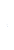 ?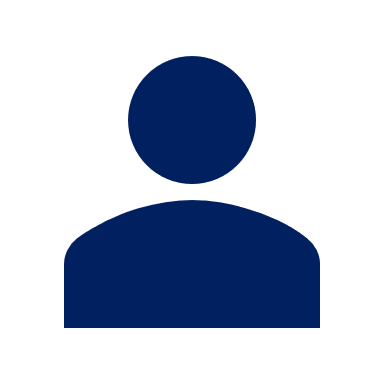 